系 列 推 荐Dreamstalkers series《梦行人》系列（两册）系列介绍：这是《女猎人》三部曲（The Huntress trilogy）作者全新奇幻冒险系列的第一部小说。非常适合8-12岁的读者和Philip Pullman、Abi Elphinstone以及Katherine Rundell的粉丝阅读。这是一部文笔优美、情节复杂的奇幻小说，代表中级小说的高端水平，节奏明快，充满动作性。本书讲述了阿碧·格林斯巴德（Bea Grimspuddle）和皮普（Pip）的故事，皮普是一只闻起来像黄油和蜡烛烟的猫头鹰。在希拉索恩（Hirathorn）的世界里，阿碧生活在一个名叫雷心托尔（Thunderheart Tor）的崎岖荒原定居点的偏远荒野中。她渴望成为一名法师，拥有使用野性魔法的能力，骑着马去冒险。但她却被告知，希拉索恩的所有魔法都只属于遥远的银脉城（Silvervein）的精英们。梦境消失了，奇怪的影子瞥见了，噩梦来临了，一切都改变了。随后，夜车驶过荒野，碧被卷入梦行人（Dreamstalkers）世界的冒险中。该系列的第二部预定于2025年2月出版。中文书名：《梦行人：夜班车》（第一册）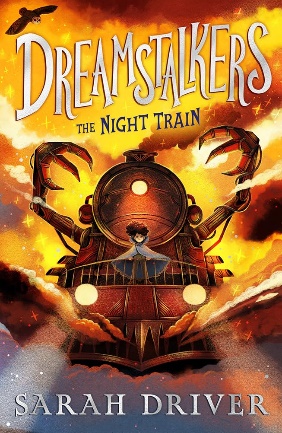 英文书名：Dreamstalkers: The Night Train作    者：Sarah Driver出 版 社：Farshore代理公司：united agents/ANA页    数：336页出版时间：2024年2月代理地区：中国大陆、台湾审读资料：电子稿类    型：7-12岁少年文学内容简介：梦境消失的那天……噩梦来临的那天，一切都改变了。12岁的阿碧与母亲乌拉（Ula）和猫头鹰皮普住在荒野荒原上的一间小屋里。自从梦境消失的那天起，噩梦开始席卷这片土地，所有人都离开了，他们的定居点也被遗弃了。但是，当乌拉患上这种疾病时，她却不愿离开——她对阿碧藏着一个秘密。就在阿碧开始绝望的时候，神秘的夜车驶过荒野，带来了一个陌生人，他为阿碧提供了拯救母亲的机会。阿碧被卷入了“梦行人”世界的遥远冒险中。梦行人是身怀绝技的战士和表演者，他们每晚都必须在强者的梦境中工作。但噩梦紧随其后。是时候登上 “夜间列车”，在梦行人的世界里展开一场史诗般的神奇冒险了。(但要小心噩梦......）作者简介：莎拉·德赖弗（Sarah Driver）毕业于巴斯斯帕青少年写作硕士学位（Bath Spa MA in Writing for Young People），在此期间，她获得了2014年联合代理公司最有前途作家奖。莎拉还是一名合格的护士和助产士。莎拉从小就开始写故事，她认为自己受到伯利·多尔蒂（Berlie Doherty）的《咒语号角》（Spellhorn）、琼·艾肯（Joan Aiken）的《雨滴项链》（A Necklace Of Raindrops）和芭芭拉·斯莱（Barbara Sleigh）的《卡波内尔》（Carbonel）等书的影响。这些华丽而神奇的故事创造并培养了读者。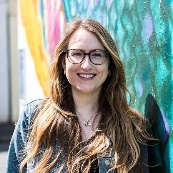 媒体评价：“令人着迷的奇幻故事，勇士们在强者的梦境中与噩梦搏斗。”——The Bookseller“这部复杂的奇幻小说是一个令人兴奋的新系列的第一部。它节奏明快，充满动作性……描写性的文字非常优美，在这个奇幻世界里有一些令人难以置信的富有想象力的细节，如斑点龙和夜车本身。猫头鹰皮普也是一个令人难忘的角色”——Booktrust“讲故事大师莎拉·德赖弗在她史诗般的奇幻二部曲的第一部中，带领孩子们体验了一次令人难忘的狂野之旅。不可错过。”——Lancashire Post感谢您的阅读！请将反馈信息发至：版权负责人Email：Rights@nurnberg.com.cn安德鲁·纳伯格联合国际有限公司北京代表处北京市海淀区中关村大街甲59号中国人民大学文化大厦1705室, 邮编：100872电话：010-82504106, 传真：010-82504200公司网址：http://www.nurnberg.com.cn书目下载：http://www.nurnberg.com.cn/booklist_zh/list.aspx书讯浏览：http://www.nurnberg.com.cn/book/book.aspx视频推荐：http://www.nurnberg.com.cn/video/video.aspx豆瓣小站：http://site.douban.com/110577/新浪微博：安德鲁纳伯格公司的微博_微博 (weibo.com)微信订阅号：ANABJ2002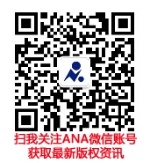 